CATHLYN 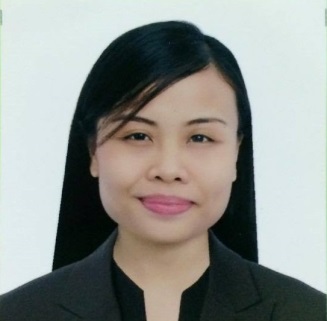 Registered Electronics Engineer Registered Electronics Technician  Address: Al Ain UAEMobile #: +971504753686 / +919979971283E-mail Address: cathlyn.376298@2freemail.com CAREER OBJECTIVEExcel in the field of Telecommunications and Information Technology by obtaining employment in an established company, which would utilize my education and experience, as well as provide growth opportunities for my knowledge, skills and career.EDUCATIONAL BACKGROUNDBS Electronics and Communications Engineering                                              2009- 2014Mapua Institute of TechnologySecondary Education                                                                                       2005-2009Sta.Catalina College, LagunaValedictorianSKILLS AND STRENGTHSKnowledge and hands on experience in  Ericsson, Nokia and Huawei tools (NMS and via remote access)Profound knowledge in 2G/3G/LTE Network ArchitectureAlarm handling and fault isolation/first line troubleshooting of 2G/3G/LTE network elements thru remote access of BTS, BSC/RNC.Has advanced skills in using Packet Tracer/GNS3 as a network software toolKnowledge in IP addressing, subnetting, switching fundamentals and routing protocolsHardworking, determined, responsible, eager to learn and has a positive working attitudeCan work effectively with a team or individualCan write and speak in English and FilipinoWORK EXPERIENCEEastern Telecommunication Philippines Inc. (On-the-Job Training)Service Provisioning DepartmentSynchronizing and troubleshooting of RAD Modem to the Main Distribution Frame of the Central Office, product and software testing and acceptance test of RAD modems Inventory of newly delivered/returned modems, routers and other customer premises equipment.SMART Communications Inc. (February 2015-October 2017)NOC Access Fault/Network Surveillance EngineerMonitors fault/outage status nationwide and alarm handling of 2G/3G/LTE network elements thru NMS terminals(Nokia, Ericsson Citrix, Huawei U2000/M2000)Isolates fault, perform first line troubleshooting/maintenance and alarms clearing via remote access of BTS and BSC/RNC.Isolates transmission related outages by understanding its transmission diagram, performing ping and trace route or loop testing to check transmission continuity.Escalates isolated faults/outages to concerned groups. Issues and handle trouble ticket and maintains all records of all incidents within SLA. Coordinate with the other teams of NOC (CS Core, PS Core, Transmission, IP Backbone as well as Field Engineers) in troubleshooting outages. TRAININGS/SEMINARCCNA Exploration: LAN Switching and Wireless and Accessing the WAN (April –Aug 2013)CCNA Exploration: Network Fundamentals and Routing Protocols (October 2012 – January 2013)Huawei LTE eRAN7.0 Operation and Configuration Training (November 2015)Huawei Single DAS: IBS Solution (September 2015)Ericsson EVO 8200 Smart BSC WorkshopACHIEVEMENTSS.Y 2008-2009 High School Class ValedictorianS.Y 2009-2010 Don Tomas Mapua ScholarshipFull Academic Scholar for 2 consecutive termsTHESIS/PROJECTS HANDLEDThree-Stage Miller Operational Amplifier as CMOS Analog Standard Cell, June 2014Cyclic Redanduncy Check (CRC-16), Traffic Light using 555 timer, AM and FM transmitterCERTIFICATIONSCisco Certified Network Associate (CSCO12480654)Cisco Career Certifications and Trainings, September  2013Cisco Certified Network Professional Routing and Switching (CSCO12480654)Cisco Career Certifications and Trainings, August 2017PERSONAL DETAILSAge: 25Date of Birth: November 22, 1992Civil Status: SingleNationality: FilipinoGender: FemaleReligion: Roman Catholic